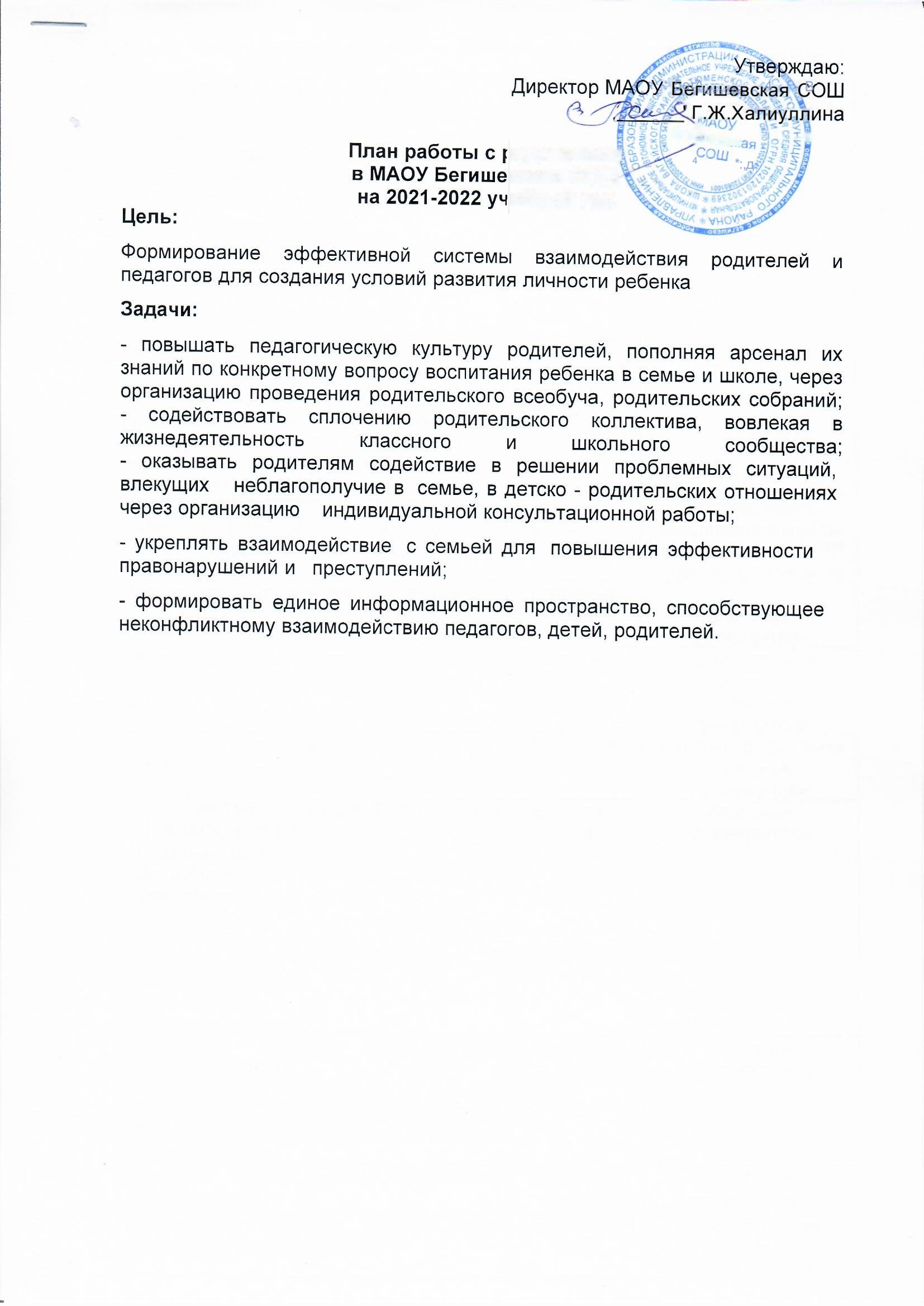 План работы школьного методического объединения классных руководителей МАОУ Бегишевская СОШна 2021-2022 учебный годМетодическая тема школы: «Внедрение в практику работы новых подходов к образовательному процессу с целью активизации деятельности обучающихся в условиях реализации ФГОС НОО, ООО, СООО» Тема: «Современные образовательные технологии и методики в воспитательной системе классного руководителя в условиях реализации ФГОС второго поколения»  Цель: Повышение профессионального мастерства классных руководителей, обобщение и распространение их педагогического опытаЗадачи:Совершенствование и повышение эффективности воспитательной работы в школе;Организация информационно-методической и практической помощи классным руководителям в воспитательной работе с обучающимися.Методическая помощь классным руководителям в овладении новыми педагогическими технологиями воспитательного процесса; повышение творческого потенциала педагогов с учетом их индивидуальных способностей; оказание практической помощи педагогам в организации воспитательной работы с учащимися.Создание информационно-педагогического банка собственных достижений, популяризация собственного опыта.Развитие информационной культуры педагогов и использование информационных технологий в воспитательной работе.Формирование у классных руководителей теоретической и практической базы для моделирования системы воспитания в классе. Формирование у подростков навыков здорового образа жизни, ценностного отношения к своему здоровью.Овладение технологиями конфликтной компетентности для профилактики конфликтных ситуаций, обеспечения комфортной среды для всех участников образовательного процесса.Обеспечение выполнения единых принципиальных подходов к воспитанию и социализации учащихсяКоординирование планирования, организации и педагогического анализа воспитательных мероприятий классных коллективовПриоритетные направления методической работы: Повышение теоретического, методического уровня подготовки классных руководителей по вопросам психологии и педагогики воспитательной работы.Информирование о нормативно-правовой базе, регулирующей работу классных руководителей. Обобщение, систематизация и распространение передового педагогического опыта. Вооружение классных руководителей современными воспитательными технологиями и знаниями современных форм и методов работы. Предполагаемый результат: Повышение методической культуры классных руководителей и, как следствие, повышение уровня воспитанности обучающихся.ШМО классных руководителей проводится 1 раз в четверть (плюс организационное и итоговое) Обсуждаемые вопросы: Работа над темами по самообразованию.Инновационная деятельность классных руководителей. Включение информационных технологий в воспитательный процесс.Функции МО классных руководителей Методическая функция Создание портфолио классного руководителя в течение года • диагностический материал • методические материалы • банк воспитательных мероприятий - Участие в конкурсах профессионального мастерства в течение года- Участие в конкурсе методических разработок в течение года- Мониторинг деятельности классных руководителей, 1 раз в полугодие уровня воспитанности обучающихсяОрганизационно-координационная функция- Совместная деятельность классного руководителя с психологической службой, библиотекой и предметными МО по изучению развития личности в классном коллективе в течение годаФункция планирования и анализа - Планирование - Экспертиза воспитательного пространства школы (мониторинг деятельности в таблицах, графиках, диаграммах) - Анализ инновационной работы. Самоанализ компонентов в воспитательной деятельности.- Самоанализ работы классного руководителя согласно должностным обязанностямИнновационная функция Публикация в СМИ,  пополнение школьного сайта.ШМО классных руководителей ведет следующую документацию: - список членов МО;- годовой план работы МО;- протоколы заседаний МО;- программы деятельности; - инструктивно-методические документы, касающиеся воспитательной работы в классных коллективах и деятельности классных руководителей;- материалы «Методической копилки» классных руководителей.- повышение профессионального мастерства классных руководителей: - темы самообразования классных руководителей - участие в курсах повышения квалификации- подготовка творческих работ, выступлений, докладов - работа по аттестации педагогов - изучение и обобщение педагогического опыта работы классных руководителей- участие в тематическом и персональном контроле за воспитательным процессом.Функциональные обязанности классного руководителя.В процессе организации воспитательной работы в классе классный руководитель осуществляет следующие функции: - изучение личности учащихся - анализ координации и коррекции образовательного процесса и взаимоотношений в классе (учащихся между собой в классе и с учащимися других классов, учащихся и учителей…) - организация планирования, подготовки, проведения и подведения итогов периодов жизнедеятельности классного коллектива и классных мероприятий: классных часов, минут информации и общения, КТД, огоньков, конкурсов и т.д. - социальная защита учащихся (совместно с социальным педагогом) - работа с родителями учащихся - педагогическое обеспечение деятельности ученического самоуправления в классе - организация, ведение классного журнала и дневников учащихся осуществляется свои функции, классное руководство.В начале учебного года: • составляет список класса и оформляет классный журнал• изучает условия семейного воспитания • уточняет или составляет социальный портрет класса и сдает его социальному педагогу • проводит работу по вовлечению учащихся в разнообразную деятельность организует коллективное планирование• составляет план воспитательной работы класса, согласовывает его с руководителем ШМО классных руководителей и сдает на утверждение заместителю директора по ВР. Ежедневно:• отмечает в классном журнале отсутствующих учащихся • осуществляет педагогическую помощь активу класса • осуществляет контроль за внешним видом учащихся и наличием у них сменной обуви• контроль за дежурством по классу. Еженедельно: • проверяет дневники учащихся • осуществляет контроль за ведением классного журнала учителями-предметниками • проводит классный час Ежемесячно: • организует коллектив класса на участие в школьных делах • помогает активу организовывать подведение итогов жизнедеятельности классных коллективов • проводит занятия по ПДД и плановый инструктаж по ТБ • дежурит на общешкольных мероприятиях • контролирует участие в кружках, секциях, клубах, других объединениях учащихся своего класса, требующих особой педагогической заботы. В течение четверти: • организует выполнение рекомендаций медицинских работников по охране здоровья учащихся • помогает активу в организации жизнедеятельности класса (планирование, организация дел, коллективный анализ) • организовывает дежурство класса ( по графику) по школе • оперативно информирует социального педагога, заместителя директора по ВР или директора школы о девиантном поведении учащихся, о случаях грубого нарушения учащихся класса устава школы. • проводит родительское собрание • организует работу родительского комитета класса • посещает ШМО классных руководителей, семинары, совещания по вопросам воспитательной работы. • организует подведение итогов учебы учащихся и жизнедеятельности класса в прошедшей четверти • сдает заместителю директора по учебно-воспитательной работе отчет об успеваемости класса и оформленный классный журнал Во время каникул • участвует в работе ШМО классных руководителей • совместно с ученическим активом, родителями организует каникулярные мероприятия своего класса.В конце учебного года• организовывает подведение итогов жизнедеятельности класса в учебном году • проводит педагогический анализ учебно-воспитательного процесса в классе и сдает его заместителю директора по воспитательной работе • организует ремонт классного помещения • получает от родителей учащихся данные о летнем отдыхе детей. Формы методической работы: совещания, семинары, круглые столы, творческие отчёты классных руководителей; открытые классные часы и мероприятия; доклады, сообщения, презентации; изучение и обсуждение документов и передового педагогического опыта, тренинги; обзор идей личностного развития ребенка; деловые игры; практикумы, семинары; методические конференции; мастер-класс; «мозговой штурм».Календарно-тематический планработы школьного методического объединения классных руководителейМАОУ Бегишевская СОШ на 2021 – 2022 учебный год№ Сроки проведенияТема заседанияРассматриваемые вопросыОтветственные1Сентябрь02.09.2021«Аспекты реализации воспитательной работы в условиях ФГОС»  Цель: познакомить с особенностями организации воспитательного процесса в условиях перехода на новую программу воспитания.Форма проведения: методический практикумАнализ работы ШМО за 2020-2021 учебный год.Знакомство с программой воспитания в 2021 – 2022 г.г.Утверждение календарного плана воспитательной работы МО на 2021-2022 учебный год."Новые подходы в воспитании в условиях деятельности Всероссийской общественной детско-юношеской организации "Российское движение школьников (РДШ)"Утверждение тем по самообразованию классных руководителейУтверждение рабочих программ курсов внеурочной деятельностиЗам.директора по ВРРуководитель МО КРПедагоги-организаторы Классные руководители2НоябрьТема: «Применение инновационных технологий в воспитательной работе. Как сделать классное дело интересным и содержательным?»(Нетрадиционные формы сотрудничества классного руководителя с учащимися и их родителями)Цель: овладение классными руководителями новыми методами и приемами воспитанияФорма проведения: круглый столОбсуждение индивидуальных планов воспитательной работыМежличностные отношения. Конфликтные ситуации. Инновационные технологии в воспитательной работе.Ярмарка педагогических идей на тему: «Как сделать классное дело интересным и содержательным?» (различные формы проведения кл.часов.Из опыта работы классных  руководителей)Формы работы классных руководителей с родительской общественностьюИнновационные формы работы классных руководителей в воспитании толерантного отношения к окружающим людям.Зам.директора по ВРРуководитель МО КРПедагоги-организаторы Классные руководители3ЯнварьТема: «Развитие индивидуальности учащихся в процессе их воспитания. Здоровьесберегающие технологии в воспитательном процессе» Цель:Совершенствовать профессиональное мастерство классных руководителей в вопросах реализации проектов.Форма работы: круглый стол Внедрение здоровьесберегающих технологий в работу школы;Профилактика употребления ПАВ; Развитие индивидуальности учащихся в процессе их воспитания;Самоуправленческая деятельность как важное условие развития способности стать самим собой; Взаимодействие педагога с родителями как фактор содействия становлению индивидуальности детей.Зам.директора по ВРРуководитель МО КРПедагоги-организаторы Классные руководители4МартТема: «Системный подход к решению проблемы формирования активной гражданской позиции обучающихся».Цель: развитие у учащихся стойкой гражданской позиции, воспитание чувств патриотизма, любви к своей Родине, своему краю; совершенствование форм и способов формирования развития у учащихся гражданского сознания, патриотизма - как важнейших духовно-нравственных и социальных ценностей, высокой ответственности и дисциплинированностиФорма проведения: круглый столСовременные воспитательные технологии и формирование активной гражданской позиции.Использование возможностей детских общественных объединений для усиления роли гражданско-патриотического воспитания и формирование здорового образа жизни.Из опыта работы по формированию активной гражданской позиции (из опыта работы классных руководителей)Патриотическое воспитание в рамках ОУ (серия открытых классных часов по патриотическому воспитанию).Зам.директора по ВРРуководитель МО КРПедагоги-организаторы Классные руководители5МайТема «Педагогический мониторингэффективности воспитательного процесса в школе»Цель: проанализировать работу школьного методического объединения классных руководителей, работу классных руководителей, определить перспективный план работы на 2022- 2023 учебный год.Форма работы: круглый столАнализ воспитательной работы школы.Анализ деятельности школьного методического объединения классных руководителей.Анализ деятельности классных руководителей.Реализация планов воспитательной работы Планирование работы по организации летнего отдыха и эффективного оздоровления обучающихся в каникулярный период.Составление перспективного плана работы на 2022- 2023 учебный год.Зам.директора по ВРРуководитель МО КРПедагоги-организаторы Классные руководители